June 14, 2015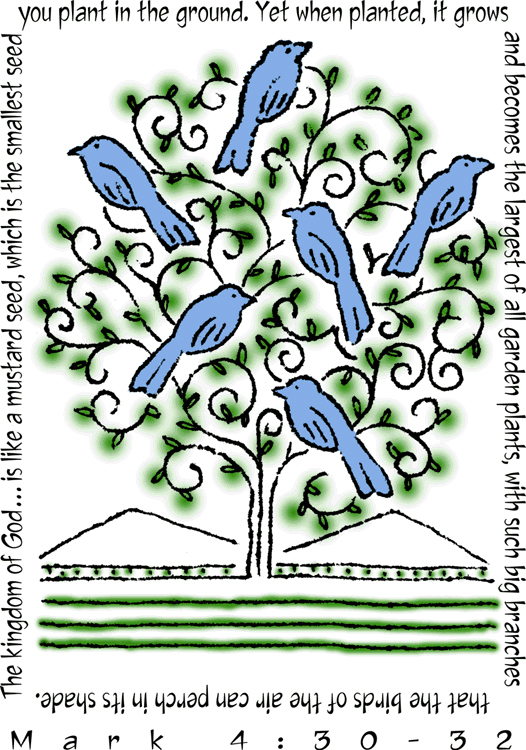 Okemos MI 48864-2203 517-349-0620Pastor Ellen SchoepfWebsite: www.faithlutheranokemos.orgEmail: Make It Sprout and GrowWhat would it look like if God showed up? The world is a mess, and we want God to fix it. It is the twenty-first century, and there are wars and famines, new forms of slavery, governments that torture people. Shouldn't God come in with a bang, overthrow the evildoers, and save the innocent? If God has the power, shouldn't God use it and clean up the planet?The expectation of the Messiah which Jewish people had in Jesus' day may seem alien to us, but it is not that different from what any of us wishes for when we are confronted with the evil, corruption, and suffering of the world. If God is all-powerful, why doesn't God do something?Today's parables are part of Jesus' answer to that question. People wondered how an itinerant preacher and his followers could have anything to do with the  they were hoping for. Where was the power there? Was anything changing?These two parables of seeds present a picture of how God's power transforms the world. God's power here is not about control; the sower doesn't make the seed grow or even understand how it grows. God's power is hidden in apparent insignificance—the tiny mustard seed. It brings change not by striking down but by growing, not all at once but over time, until at last there is a harvest to reap, a shrub tall enough to shelter the birds.If we stop being star-struck by the sort of power that takes control and bowls you over, we can begin to notice God's hidden growing power. A teacher sees a student's gift and opens up her world. A baby calls his addicted father into hope and recovery. A nonviolent movement gradually prevails against a government with all its legal and military might. It isn't flashy, but it is the way God moves from within the dark earth, slowly leafing.Sunday, June 14, 2015Third Sunday after PentecostHoly CommunionINTRODUCTIONThe mustard seed becomes a great shrub that shelters the birds, recalling ancient images of the tree of life. We'd expect a cedar or a sequoia, but Jesus finds the power of God better imaged in a tiny, no-account seed. It's not the way we expect divine activity to look. Yet the tree of life is here, in the cross around which we gather, the tree into which we are grafted through baptism, the true vine that nourishes us with its fruit in the cup we share. It may not appear all that impressive, but while nobody's looking it grows with a power beyond our understanding.If hearing assistance is needed, please ask an usher for a personal PA receiver. The ushers also have large print copies of today’s worship folder available.If it will be difficult for you to stand along with the congregation during any part of the worship service, please feel free to remain seated.There is a nursery available during the worship service for those who wishto use it. It is located at the end of the hall beyond the coat racks.WELCOMEWe cordially greet all who have come to worship today.Please register your attendance and join us in fellowship after the service.Announcements and Prayer RequestsPRELUDEThe pre-service music signals the beginning of the worship service.  Silence during the pre-service music enables worshipers to prepare for worship through quiet meditation. “as the Grains of Wheat”				arr. Ron SchmoltzeGATHERINGThe Holy Spirit calls us together as the people of GodThe assembly standsConfession and ForgivenessAs the presiding minister begins, all may make the sign of the cross, the sign marked at baptism.P Blessed be the holy Trinity, + one God,the creator of wind and rain, field and ocean,the bread of life coming down from above,the power at work within us and this world.C AmenP Before God and in the company of our sisters and brothers, let us confess our sin.Silence is kept for reflectionP God and Father of all,C we confess that we have sinned against you in thought, word, and deed.We have thought better of ourselves than others.We have told lies, said hurtful things, acted in ways we wish we could take back, and looked the other way when action was needed.In your mercy, O God, forgive us, cleanse us, and heal us, for the sake of Jesus, our Savior.AmenP If anyone is in Christ, there is a new creation: everything old has passed away; everything has become new!In Christ, + you are a new creation: your sins are taken away and you are made new.Be kind to one another, tenderhearted,forgiving one another, as God in Christ has forgiven you.C Amen-4-Gathering Song				        Red #533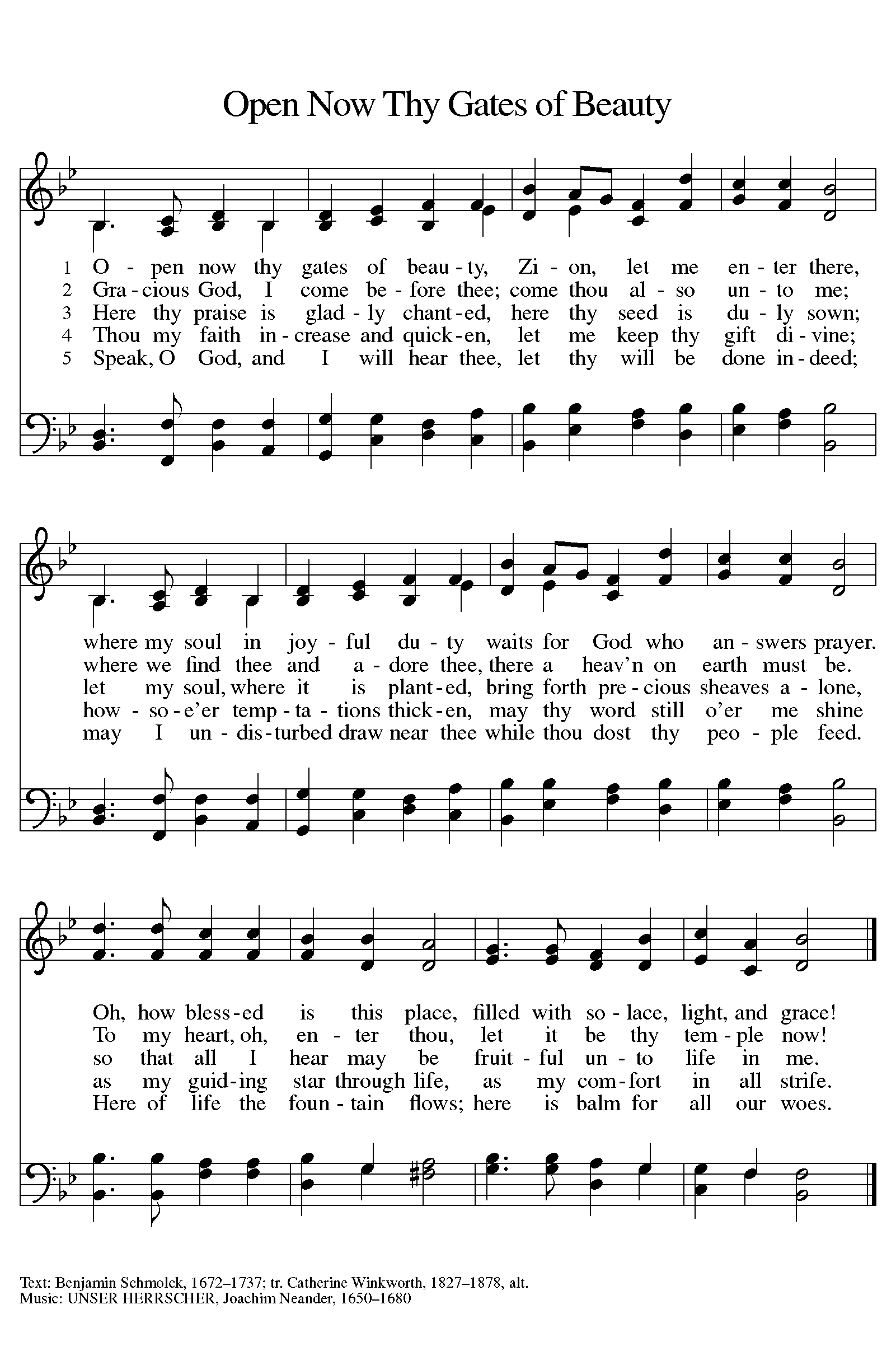 -5-GreetingA The grace of our Lord Jesus Christ, the love of God,and the communion of the Holy Spirit be with you all.C And also with you.Canticle of Praise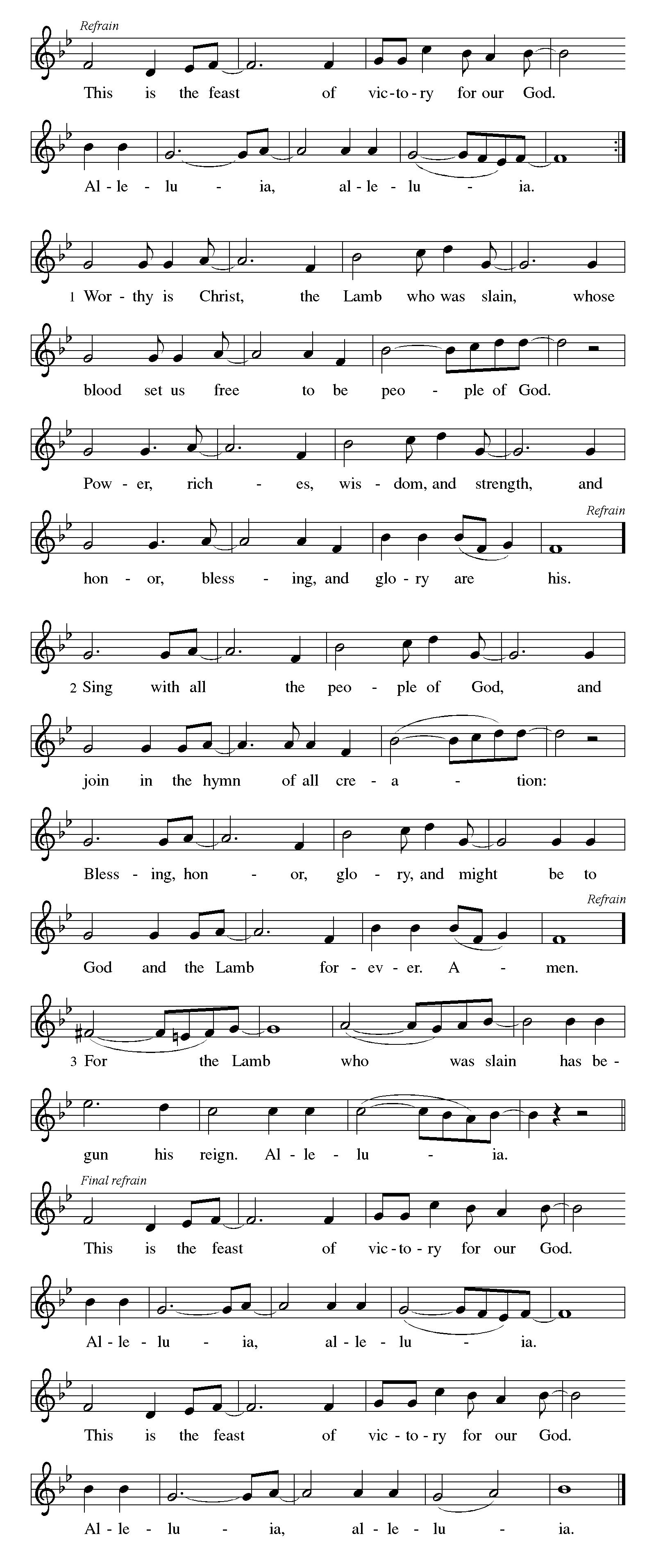 -6-Prayer of the DayA Let us pray.O God, you are the tree of life, offering shelter to all the world. Graft us into yourself and nurture our growth, that we may bear your truth and love to those in need, through Jesus Christ, our Savior and Lord.C AmenThe assembly is seated-7-WORDGod speaks to us in scripture reading, preaching and songFirst : Ezekiel 17:22–24A A reading from Ezekial.Tree imagery is used in a messianic prophecy to tell how the Lord will choose someone from 's royal family (the cedar tree) to reign over all creation. This tree will be planted on , the location of the holy temple.22Thus says the Lord GOD:	I myself will take a sprig	from the lofty top of a cedar;	I will set it out.	I will break off a tender one	from the topmost of its young twigs;	I myself will plant it	on a high and lofty mountain.  23On the mountain height of 	I will plant it,	in order that it may produce boughs and bear fruit,	and become a noble cedar.	Under it every kind of bird will live;	in the shade of its branches will nest	winged creatures of every kind.  24All the trees of the field shall know	that I am the LORD.	I bring low the high tree,	I make high the low tree;	I dry up the green tree	and make the dry tree flourish.	I the LORD have spoken;	I will accomplish it.A The word of the Lord.C Thanks be to God.-8-Second : 2 Corinthians 5:6–10[11–13] 14–17A A reading from second Corinthians.Paul encourages believers to live by faith and not by sight. We do not consider Jesus from a human perspective but through the eyes of faith, believing he died for all and was raised. All who are in Christ are now in God's new creation.6So we are always confident; even though we know that while we are at home in the body we are away from the Lord —  7for we walk by faith, not by sight.  8Yes, we do have confidence, and we would rather be away from the body and at home with the Lord.  9So whether we are at home or away, we make it our aim to please him.  10For all of us must appear before the judgment seat of Christ, so that each may receive recompense for what has been done in the body, whether good or evil.	 11Therefore, knowing the fear of the Lord, we try to persuade others; but we ourselves are well known to God, and I hope that we are also well known to your consciences.  12We are not commending ourselves to you again, but giving you an opportunity to boast about us, so that you may be able to answer those who boast in outward appearance and not in the heart.  13For if we are beside ourselves, it is for God; if we are in our right mind, it is for you.  14For the love of Christ urges us on, because we are convinced that one has died for all; therefore all have died.  15And he died for all, so that those who live might live no longer for themselves, but for him who died and was raised for them.	 16From now on, therefore, we regard no one from a human point of view; even though we once knew Christ from a human point of view, we know him no longer in that way.  17So if anyone is in Christ, there is a new creation: everything old has passed away; see, everything has become new!A The word of the Lord.C Thanks be to God.The assembly stands to welcome the gospel-9-Gospel Acclamation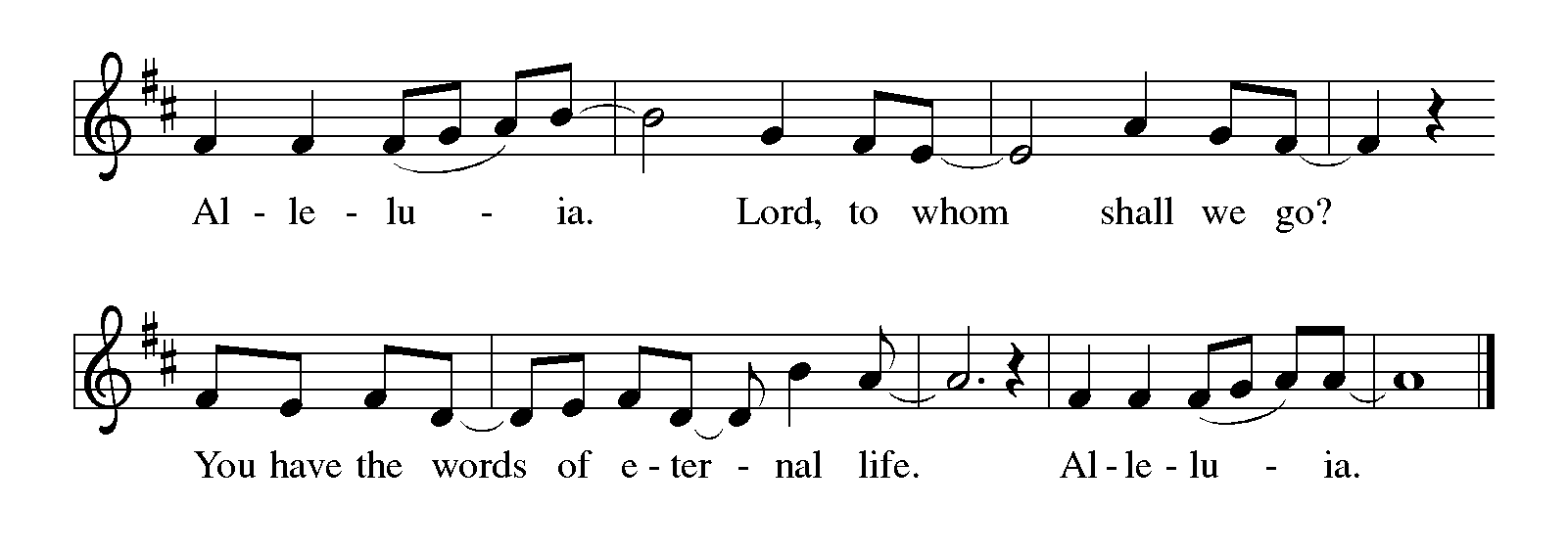 Gospel: Mark 4:26–34P The holy gospel according to St. Mark, the fourth chapter.C Glory to you, O Lord.Jesus frequently uses parables to teach ordinary people as they are able to hear and understand. Images of sowing and growing show the vitality of God's kingdom.26He also said, "The kingdom of God is as if someone would scatter seed on the ground,  27and would sleep and rise night and day, and the seed would sprout and grow, he does not know how.  28The earth produces of itself, first the stalk, then the head, then the full grain in the head.  29But when the grain is ripe, at once he goes in with his sickle, because the harvest has come."	 30He also said, "With what can we compare the kingdom of God, or what parable will we use for it?  31It is like a mustard seed, which, when sown upon the ground, is the smallest of all the seeds on earth;  32yet when it is sown it grows up and becomes the greatest of all shrubs, and puts forth large branches, so that the birds of the air can make nests in its shade."	 33With many such parables he spoke the word to them, as they were able to hear it;  34he did not speak to them except in parables, but he explained everything in private to his disciples.P The gospel of the Lord.C Praise to you, O Christ.The assembly is seatedCHILDREN’S MESSAGESermonThe assembly stands to proclaim the word of God in songHymn of the Day				     Red    #635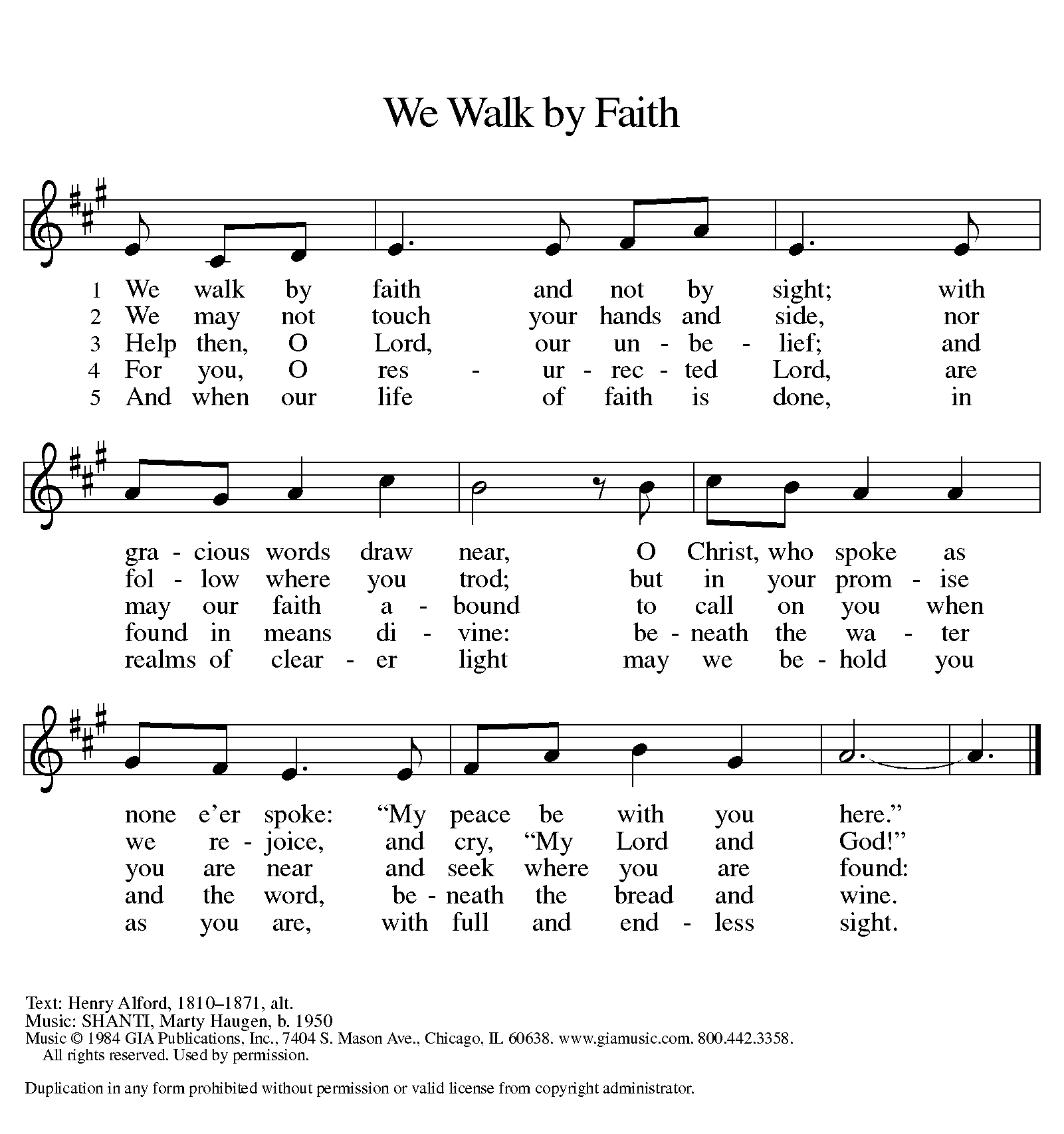 Music printed under OneLicense.net license A-708005-11-APOSTLES’ CreedC I believe in God, the Father almighty,	creator of heaven and earth.I believe in Jesus Christ, God's only Son, our Lord,	who was conceived by the Holy Spirit,	born of the virgin Mary,	suffered under Pontius Pilate,	was crucified, died, and was buried;	he descended to the dead.	On the third day he rose again;	he ascended into heaven,	he is seated at the right hand of the Father,	and he will come to judge the living and the dead.I believe in the Holy Spirit,	the holy catholic church,	the communion of saints,	the forgiveness of sins,	the resurrection of the body,	and the life everlasting.  AmenThe assembly is seatedRecognition of graduatesThe assembly standsPrayers of IntercessionA Trusting the Spirit's power, we pray for the church, the world, and all of God's creation.Prayers of intercession are prayed.To each petition, the assembly responds:A Lord, in your mercy,C hear our prayer.The presiding minister concludes theprayers, and the assembly responds:P Receive these prayers, gracious God, and those prayers known only to you. We ask this in the name of Jesus Christ by the power of the Holy Spirit.C AmenPeaceP The peace of Christ be with you always.C And also with you.The people may greet one another with a sign of Christ's peace, and may say, "Peace be with you," or similar words.The assembly is seatedMEALGod feeds us with the presence of Jesus ChristOfferingEmma Heft and Sera Heft, piano     “Canon in D”    Pachelbel, arr. MatzThe assembly standsOffering PrayerA God of mercy and grace,the eyes of all wait upon you,and you open your hand in blessing.Fill us with good things at your table,that we may come to the help of all in need,through Jesus Christ, our redeemer and Lord.C Amen-13-DialogueP The Lord be with you.C And also with you.P Lift up your hearts.C We lift them to the Lord.P Let us give thanks to the Lord our God.C It is right to give our thanks and praise.PrefaceP It is indeed right, our duty and our joy, that we should at all times and in all places give thanks and praise to you, almighty and merciful God, through our Savior Jesus Christ; who on this day overcame death and the grave, and by his glorious resurrection opened to us the way of everlasting life. And so, with all the choirs of angels, with the church on earth and the hosts of heaven, we praise your name and join their unending hymn:Holy, Holy, Holy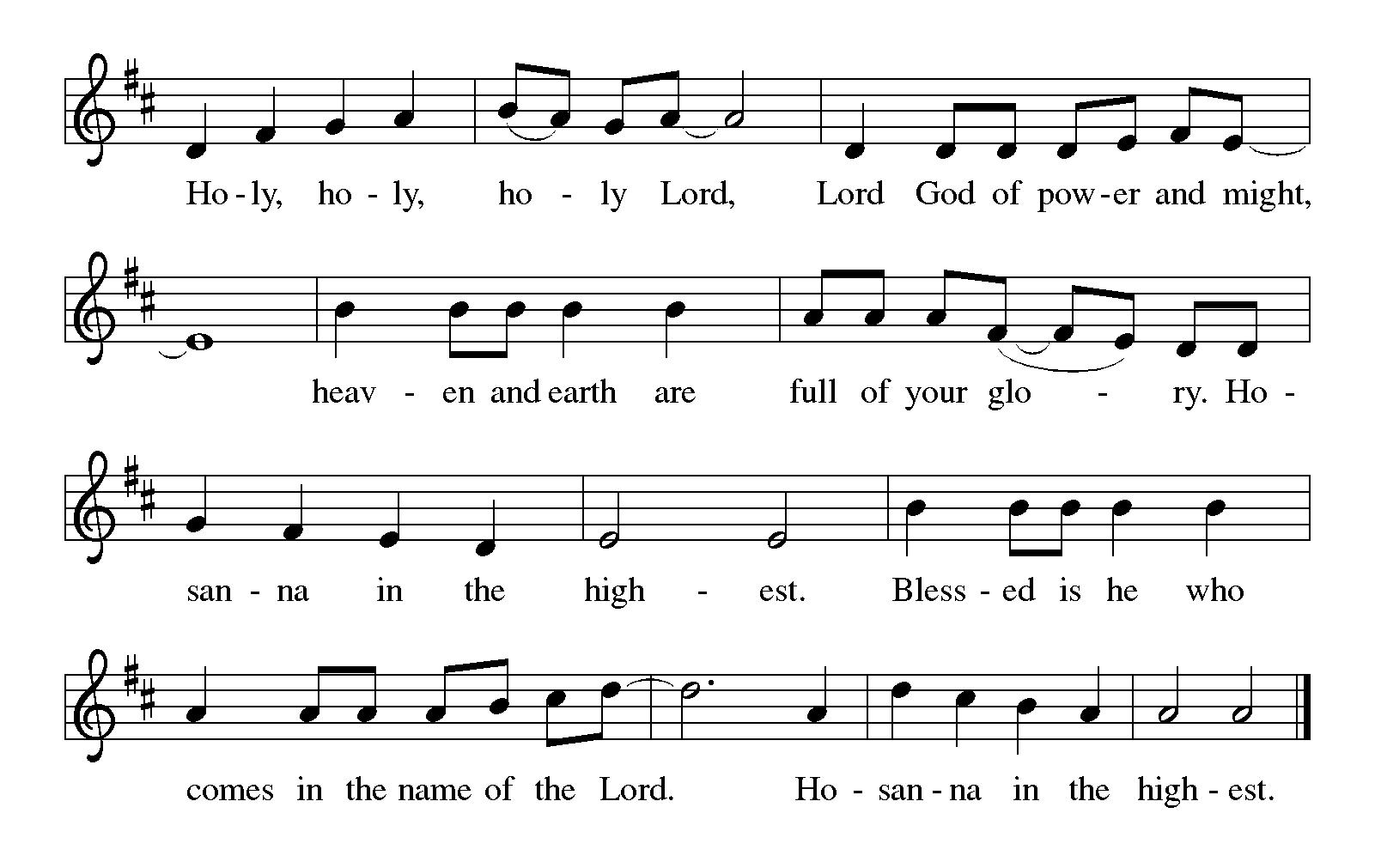 -14-Thanksgiving at the TableP In the night in which he was betrayed,our Lord Jesus took bread, and gave thanks;broke it, and gave it to his disciples, saying:Take and eat; this is my body, given for you.Do this for the remembrance of me.Again, after supper, he took the cup, gave thanks,and gave it for all to drink, saying:This cup is the new covenant in my blood, shed for you and for all people for the forgiveness of sin.Do this for the remembrance of me.C AmenLord's PrayerP Let us pray with confidencein the words our Savior gave us:C Our Father in heaven,	hallowed be your name,	your kingdom come,	your will be done,		on earth as in heaven.Give us today our daily bread.Forgive us our sins	as we forgive those		who sin against us.Save us from the time of trial	and deliver us from evil.For the kingdom, the power,	and the glory are yours,	now and forever.  AmenInvitation to CommunionP Jesus said, "Whoever comes to me will never be hungry,and whoever believes in me will never be thirsty."-15-CommunionWhen giving the bread and cup, the communion ministers sayThe body of Christ, given for you.The blood of Christ, shed for you.and each person may respondAmenWE WELCOME ALL GUESTS worshiping with us today and invite all baptized Christians to come to the Lord’s table.  Children who have not yet received First Communion instruction are invited to come forward with their families to receive a blessing.  There will be one chalice (cup) of wine, as well as trays of individual cups.  In the center of each tray, there are a few glasses filled with white grape juice for those who prefer juice rather than wine.Communion Song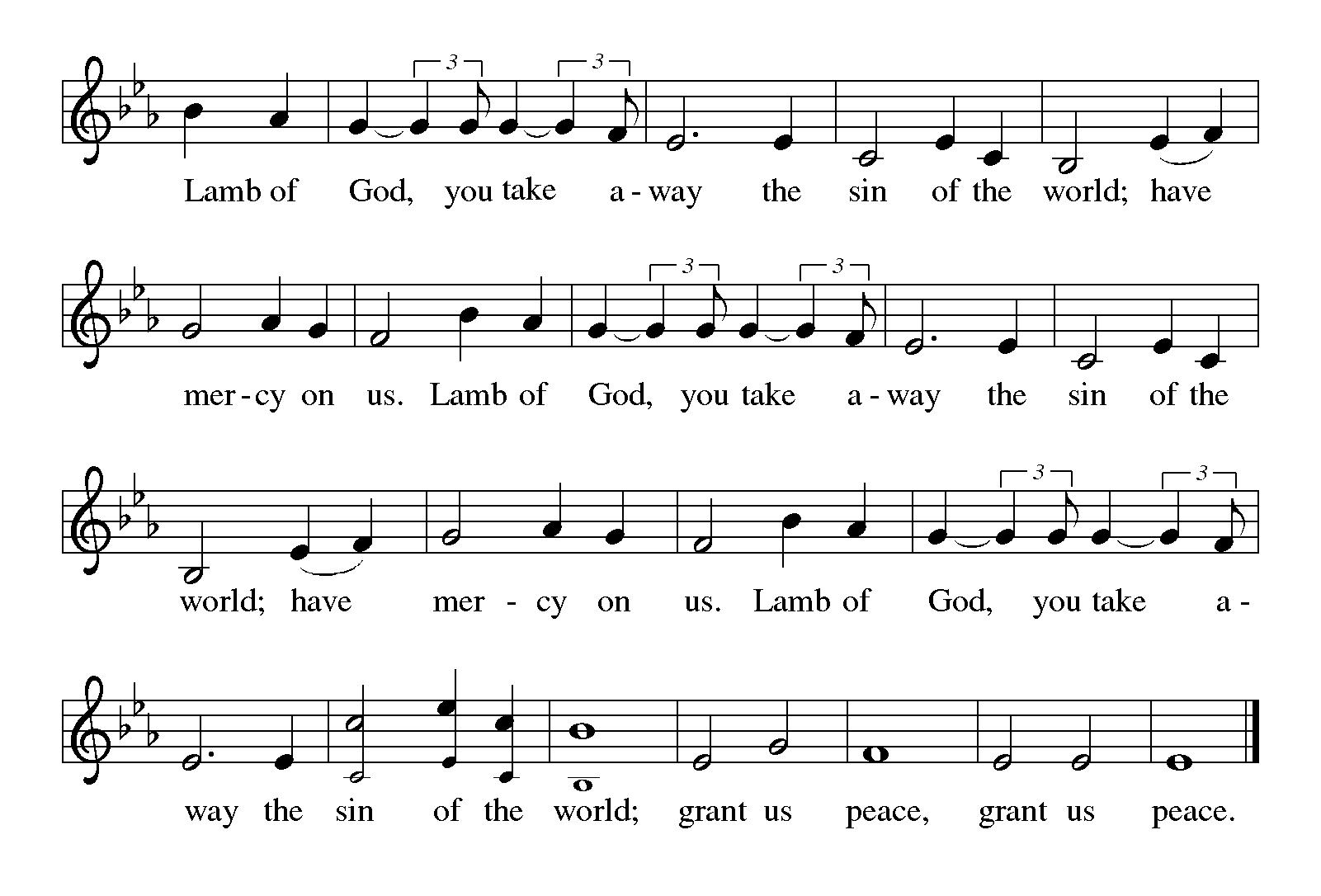 -16-Music during communion:Olivia Fassezke, piano               “Moonlight Fantasy”               BoberCongregational Song			        Red #465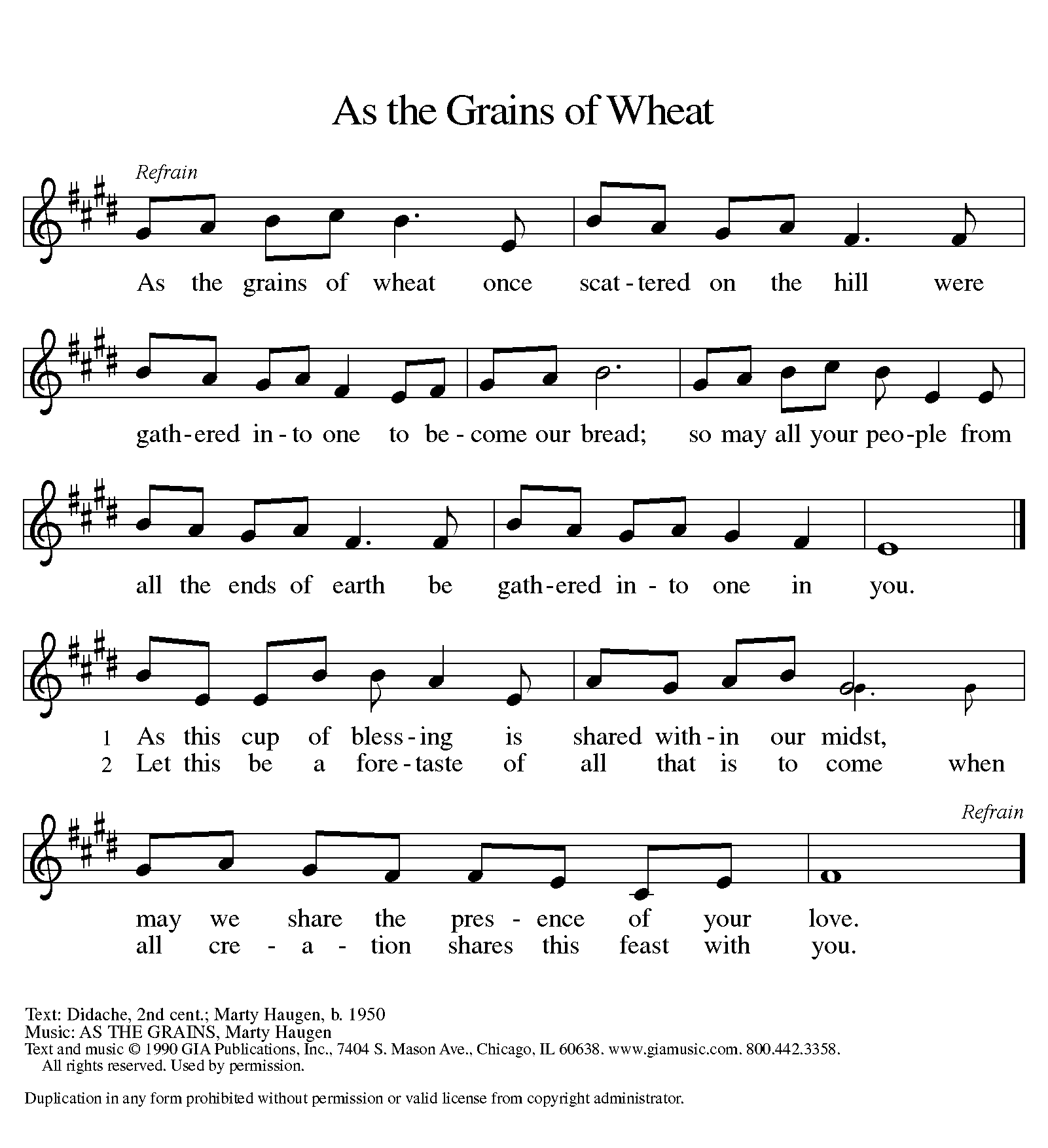 Text and music printed under OneLicense.net license A-708005-17-The assembly standsP The body and blood of our Lord Jesus Christstrengthen you and keep you in his grace.C AmenPrayer after CommunionA Wise and generous God, we thank you that at this holytable you have fed us again with the food of everlasting life.Send us with your blessing to seek the good of our neighborand call others to your feast; through Jesus Christ, our Savior and Lord.C AmenSENDINGGod blesses us and sends us in mission to the worldBlessingP Almighty and merciful God,Father, + Son, and Holy Spirit,bless, preserve, and keep youthis day and forevermore.C Amen-18-Sending Song			“you Are the Seed”		                                          Blue  #753DismissalA Go in peace. Live in love, as Christ loved us.C Thanks be to God.POSTLUDE“Sortie in F Major”					        Cesar FranckFrom SundaysAndSeasons.com. Copyright 2015 Augsburg Fortress. All rights reserved.Reprinted by permission under Augsburg Fortress Liturgies Annual License #20803.New Revised Standard Version Bible, copyright 1989, Division of Christian Education of the National Council of the Churches of Christ in the United States of America. Used by permission. All rights reserved.Clipart copyright © 2015 by Communication Resources. All rights reserved. Used by permission.We gather in the name of our Savior, Jesus Christ.Please greet those worshipping around you with wordsand gestures of welcome.Sunday worship and sacrament of Holy Communion at 9:30 a.m.Pastor			Ellen Schoepf	prellen@faithlutheranokemos.orgSecretary		Rita Barry	rbarry@faithlutheranokemos.orgDirector of Christian Education		Melinda SchultzDirector of Music				Debra Borton-McDonough	Organist/Pianist				Bruce WilliamsJune 7th worship attendance: 112Serving Faith		Today			June 21Acolytes			Drew Williams		Brielle BowersAltar care		Gretchen Bills and Becky BillsCommunion assistants	Diane Wilke		Bob Nelson			Jeff Rosenthal		Beth Belonga			Drew Williams		TBDGreeters			Mark and Molly DeHate	Marla HolleLay assistants		Diane Wilke		Bob NelsonReaders			Jeff Rosenthal		Beth BelongaUshers			Mike Eschelbach		Mike Eschelbach			Tammy Heilman		Tammy Heilman			Warren Heilman		Warren HeilmanNursery			Lori Webb		Jennifer & Maia Guenther	